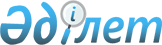 О внесении изменения в решение Кокпектинского районного маслихата от 23 декабря 2019 года № 43-2 "О Кокпектинском районном бюджете на 2020-2022 годы"
					
			Утративший силу
			
			
		
					Решение Кокпектинского районного маслихата Восточно-Казахстанской области от 17 апреля 2020 года № 46-19/1. Зарегистрировано Департаментом юстиции Восточно-Казахстанской области 17 апреля 2020 года № 6949. Утратило силу - решением Кокпектинского районного маслихата Восточно-Казахстанской области от 25 декабря 2020 года № 55-2
      Сноска. Утратило силу - решением Кокпектинского районного маслихата Восточно-Казахстанской области от 25.12.2020 № 55-2 (вводится в действие с 01.01.2021).

      Примечание ИЗПИ.

      В тексте документа сохранена пунктуация и орфография оригинала.
      В соответствии со статьями 106, 109 Бюджетного Кодекса Республики Казахстан от 4 декабря 2008 года, подпунктом 1) пункта 1 статьи 6 Закона Республики Казахстан от 23 января 2001 года "О местном государственном управлении и самоуправлении в Республике Казахстан", Кокпектинский районный маслихат РЕШИЛ: 
      1. Внести в решение Кокпектинского районного маслихата от 23 декабря 2019 года № 43-2 "О Кокпектинском районном бюджете на 2020-2022 годы" (зарегистрировано в Реестре государственной регистрации нормативных правовых актов за № 6472, опубликовано в Эталонном контрольном банке нормативных правовых актов Республики Казахстан в электронном виде 13 января 2020 года) следующее изменение:
      пункт 4 изложить в новой редакции:
      "4. В соответствии с пунктом 9 статьи 139 Трудового кодекса Республики Казахстан от 23 ноября 2015 года установить гражданским служащим в области социального обеспечения, образования, культуры, спорта работающим в сельской местности за счет бюджетных средств, повышенные на двадцать пять процентов должностные оклады и тарифные ставки по сравнению с окладами и ставками гражданских служащих, занимающихся этими видами деятельности в городских условиях.
      Перечень должностей специалистов в области социального обеспечения, образования, культуры, спорта являющихся гражданскими служащими и работающих в сельской местности, определяется местным исполнительным органом по согласованию с местным представительным органом.".
      2. Настоящее решение вводится в действие с 1 апреля 2020 года.
					© 2012. РГП на ПХВ «Институт законодательства и правовой информации Республики Казахстан» Министерства юстиции Республики Казахстан
				
      Председатель сессии 

Д. Дюсембаев

      Секретарь Кокпектинского  районного маслихата 

Т. Сарманов
